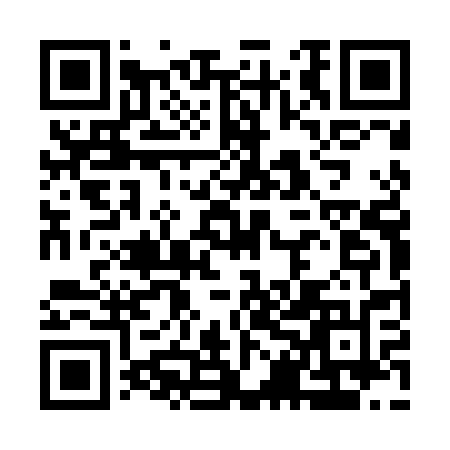 Ramadan times for Rabedy, PolandMon 11 Mar 2024 - Wed 10 Apr 2024High Latitude Method: Angle Based RulePrayer Calculation Method: Muslim World LeagueAsar Calculation Method: HanafiPrayer times provided by https://www.salahtimes.comDateDayFajrSuhurSunriseDhuhrAsrIftarMaghribIsha11Mon4:014:015:5611:433:335:315:317:2012Tue3:583:585:5411:433:355:335:337:2213Wed3:563:565:5211:433:375:355:357:2414Thu3:533:535:4911:423:385:365:367:2615Fri3:503:505:4711:423:405:385:387:2816Sat3:483:485:4511:423:415:405:407:3017Sun3:453:455:4211:413:425:425:427:3218Mon3:423:425:4011:413:445:445:447:3419Tue3:403:405:3711:413:455:455:457:3620Wed3:373:375:3511:413:475:475:477:3821Thu3:343:345:3311:403:485:495:497:4022Fri3:313:315:3011:403:505:515:517:4223Sat3:293:295:2811:403:515:535:537:4524Sun3:263:265:2511:393:525:545:547:4725Mon3:233:235:2311:393:545:565:567:4926Tue3:203:205:2111:393:555:585:587:5127Wed3:173:175:1811:383:576:006:007:5328Thu3:143:145:1611:383:586:026:027:5629Fri3:113:115:1311:383:596:036:037:5830Sat3:083:085:1111:384:016:056:058:0031Sun4:054:056:0912:375:027:077:079:031Mon4:024:026:0612:375:037:097:099:052Tue3:593:596:0412:375:057:107:109:073Wed3:563:566:0112:365:067:127:129:104Thu3:533:535:5912:365:077:147:149:125Fri3:503:505:5712:365:097:167:169:156Sat3:473:475:5412:355:107:187:189:177Sun3:443:445:5212:355:117:197:199:208Mon3:413:415:5012:355:127:217:219:229Tue3:373:375:4712:355:147:237:239:2510Wed3:343:345:4512:345:157:257:259:27